ENGLISH#stayathome#everythingwillbeok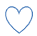 #wemissyouName:Level:Date: HUMPTY DUMPTYDo you know Humpty Dumpty? It’s an immensely popular English song about an egg. What happens to this egg? Let’s find it out! Watch the video and listen to the song! If you feel brave enough, you can also sing it! 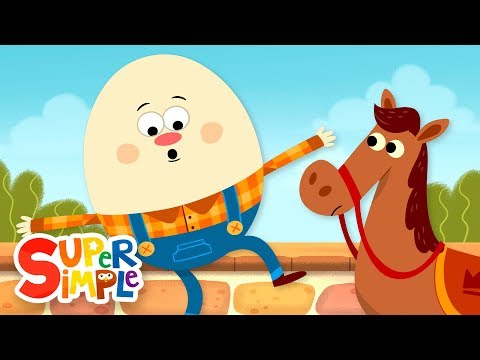 https://www.youtube.com/watch?v=nrv495corBcListen to the song again and fill the gaps with these words: fall, again, men, wall.Humpty Dumpty sat on a __________,
Humpty Dumpty had a great __________,
All the king's horses and all the king's __________,
Couldn't put Humpty together __________.Order the pictures according to the story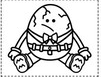 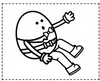 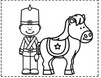 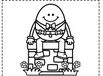 Humpty Dumpty is a rhyme. If a word rhymes with another word, the end part of the words sound the same:‘Humpty Dumpty sat on a wall,Humpty Dumpty had a great fall’.Wall and fall sound the same. Can you do a short rhyme (two lines) about anything you want? For example:I like the MoonBecause it looks like a balloonThe end parts of moon and balloon sound the same. Make your own rhyme!Now you can cut and colour your Humpty Dumpty  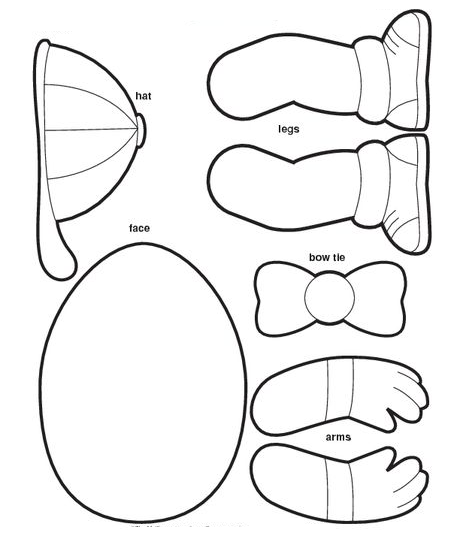 He sits on a wallHe has a great fallThe king’s horses and the king’s menThey can’t put Humpty together again